ANEXO III - PLANO DE PROJETO JUSTIFICATIVA / MOTIVAÇÃOApresentar uma visão geral do contexto em que o projeto está inserido. Informar o problema (necessidade) ou a oportunidade que justifica o porquê de o projeto ser realizado. ESCOPO DO PROJETOO escopo (ou abrangência) deve ser claro para não ultrapassar as limitações do projeto, seja em termos de competência institucional, complexidade do trabalho ou do objeto, ou ainda pelas mudanças que pretende implementar. A descrição do escopo deverá fornecer elementos que irão subsidiar as estimativas de prazos, recursos, custos e riscos.NÃO ESCOPO DO PROJETOO não escopo – aquilo que não vai ser feito - também deve ser esclarecido, para evitar falsas expectativas ou aquelas que não compete à equipe do projeto atender. Deverá ficar claro os limites/restrições do projeto evitando, com isso, alimentar expectativas que não serão atendidas.OBJETIVO GERALApresentar o principal produto (produto/processo/serviço) do projeto.O objetivo geral é a afirmação capaz de demonstrar a transformação que o projeto pretende alcançar. Descrever o que se pretende realizar para resolver o problema central ou explorar a oportunidade identificada. O que se quer alcançar com o Projeto?Perguntas para reflexão:Que solução o projeto pretende desenvolver para o problema apresentado na justificativa?Qual o principal produto do projeto?Ele resolve um problema ou indica uma oportunidade? Como?Qual é a proposta de valor do produto/processo/serviço inovador?OBJETIVOS ESPECÍFICOS, INDICADORES E METASA definição dos objetivos específicos deverá ser clara e deverão orientar as ações do projeto. Para cada objetivo específico, descrever uma meta e um indicador a serem alcançados ao final do projeto.DESCRIÇÃO DO PRODUTO/PROCESSO DO PROJETORESULTADOS ESPERADOSDescrever os principais resultados a serem gerados a partir da implantação da solução a ser desenvolvida no projeto.REQUISITOS DE QUALIDADE Descrever as principais etapas para o controle de qualidade da solução a ser desenvolvida.MATRIZ DE RISCOSOs riscos devem descrever quaisquer eventos internos e externos ao projeto, e até mesmo à organização, que podem fazer com que um projeto não seja bem-sucedido. Inclui as atividades requeridas na identificação, na análise e na resposta aos riscos do projeto. ATIVIDADES, RESPONSABILIDADES E PRAZOSRelacionar neste item as principais atividades para o desenvolvimento da solução com suas respectivas entregas (descrever de forma sucinta e adequada e não apenas repetir os nomes para os campos atividade e entrega).OBS: Organizar em macro entregas e detalhar as entregas em atividades. CRITÉRIOS DE ACEITAÇÃOQual critério mínimo para a entrega ser aceita? Quem dirá (responsável) que a entrega está aceitável ou não?Planejamento para cada entrega e os respectivos critérios de aceitação das atividades:RECURSOS12.1.ParceriasInstituições parceiras no projeto: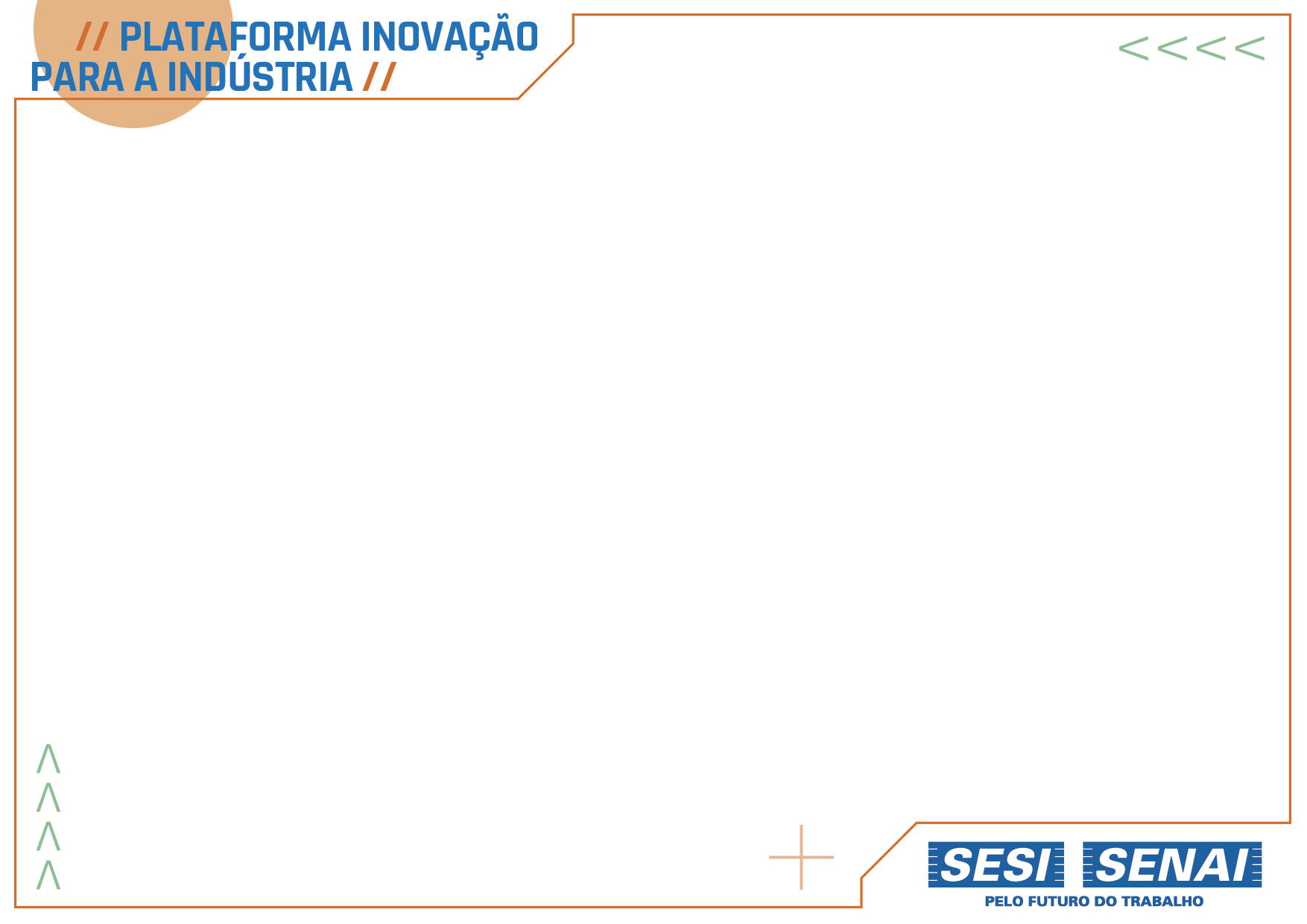 12.2.Equipe técnicaDetalhamento da equipe envolvida no projeto:12.3.Orçamento Resumido12.4.Orçamento Detalhado  CRONOGRAMA DE PRESTAÇÃO DE CONTASMINI CURRÍCULOS DA EQUIPEParágrafo com Nome completo, Formação, Experiências, Habilidades e  Competências de cada membro.RESPONSÁVELESCOPOEMPRESA (INDÚSTRIA/STARTUP)SESIRESPONSÁVELNÃO ESCOPOEMPRESA (INDÚSTRIA/STARTUP)SESIResultado do ProjetoTipo de ResultadoProdutoProcessoProcessoProcessoPossuiu Protótipo?SIMSIMSIMNÃOPossui solicitação de patente já realizada?Possui solicitação de patente já realizada?SIMNÃOPrincipais Características do Produto/Processo inovador a ser desenvolvido no ProjetoEntrega(Pacotes de Desenvolvimento, descrever emforma de substantivo)Atividade (Desdobramento dos pacotes em atividadesdescrever em forma de verbo)EmpresaNome do ResponsávelData de início da atividadeData de término da atividadeEntregaResponsávelData da EntregaCritério de Aceite (Mínimo Aceitável)InstituiçãoEstadoFunção principal no projetoSESICEGestão e execução do projetoICTs, empresas ououtras instituições parceiras (descrever)NomeCPFE-mailFormaçãoFunção noProjetoOrigemFinanciadorValor   da HoraQtdeHorasTotalValoresFinanceiro (R$)Econômico (R$)TOTAL (R$)SESI-CEAté R$ 600mil - cat. AAté R$ 400mil - cat. BEMPRESA PROPONENTEMínimo 10% - cat. A 0% - cat. B20%OUTRO PARCEIROTOTAL DO PROJETOR$R$R$                RubricaRecurso financeiro conforme Chamada Temática (R$)Recurso financeiro conforme Chamada Temática (R$)Recurso financeiro conforme Chamada Temática (R$)Recurso econômico conforme Chamada Temática (R$)Recurso econômico conforme Chamada Temática (R$)Recurso econômico conforme Chamada Temática (R$)                RubricaSESI-CEEMPRESAPROPONENTEOUTROPARCEIROSESI-CEEMPRESAPROPONENTEOUTROPARCEIROContratação de terceirosexternos ao SIContratação de terceirosinternos ao SIDespesas de viagensDispositivos e SoftwaresHoras Técnicas (Desenvolvimento)Horas Técnicas (Mentorias)15% do recurso do SESI por projetoHoras Técnicas (Gestão)05% do recurso do SESI por projetoBolsista Matéria primaMaterial de consumoTotal (R$)VALOR TOTAL DO PROJETON°PRESTAÇÃO DE CONTASPRESTAÇÃO DE CONTASN°DataValor12...TOTALTOTAL